1 классБеседы об искусствеТема: Архитектура как вид изобразительного искусства.Ознакомиться с материалом, представленным ниже, ответив письменно на вопросы в конце параграфа.Ссылка на презентацию по данной теме: https://yadi.sk/i/zPGTjKE2rIETAw Запишите определение в тетрадь:Архитектура - это вид искусства, целью которого является создание сооружений и зданий, необходимых для жизни и деятельности людей. Архитектура призвана служить удовлетворению как утилитарных, так и духовных человеческих потребностей, поэтому в ней воедино сливаются красота и польза, технические и эстетические начала.Выполненные задания присылать на почту krismirash15@yandex.ru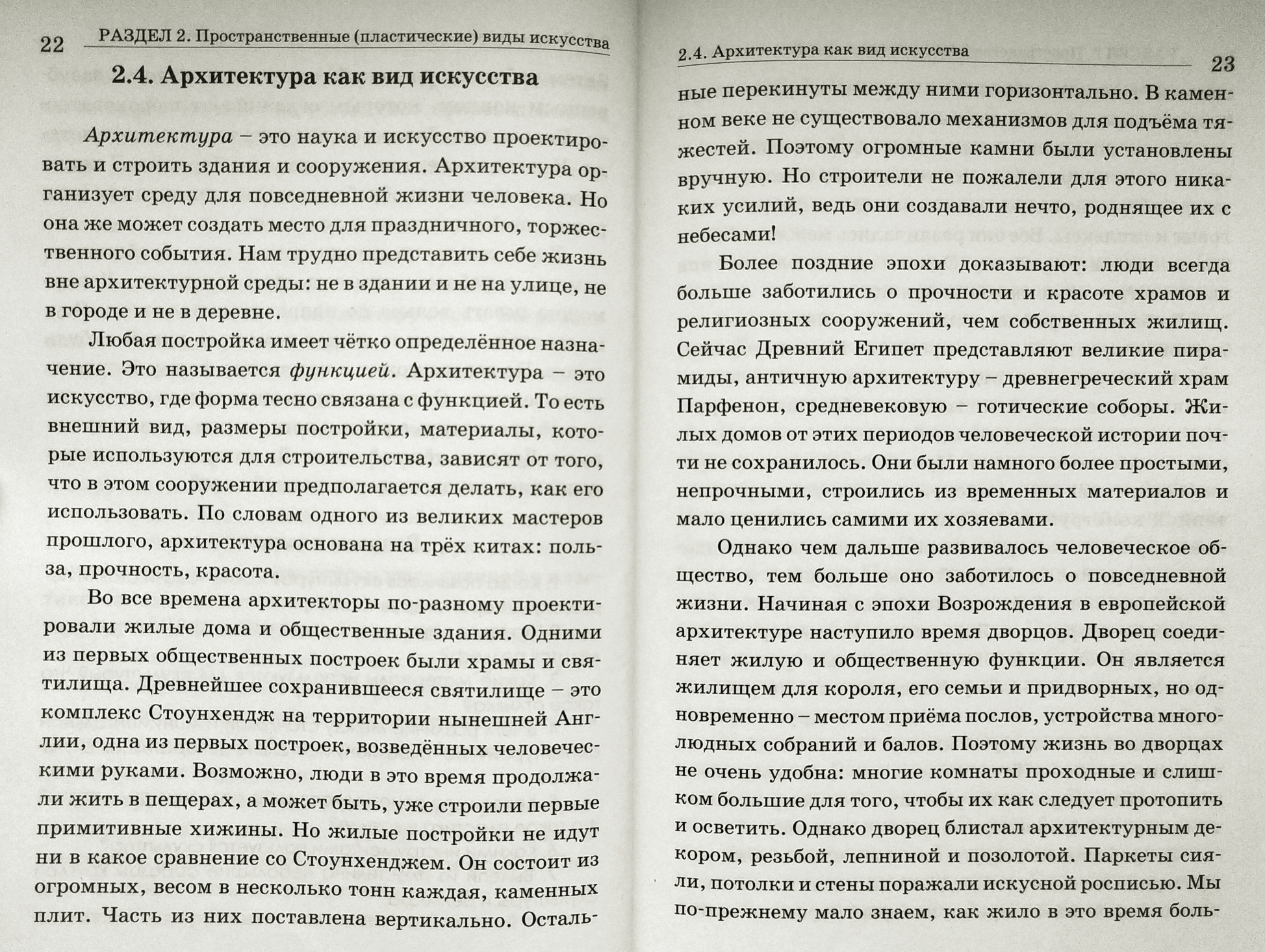 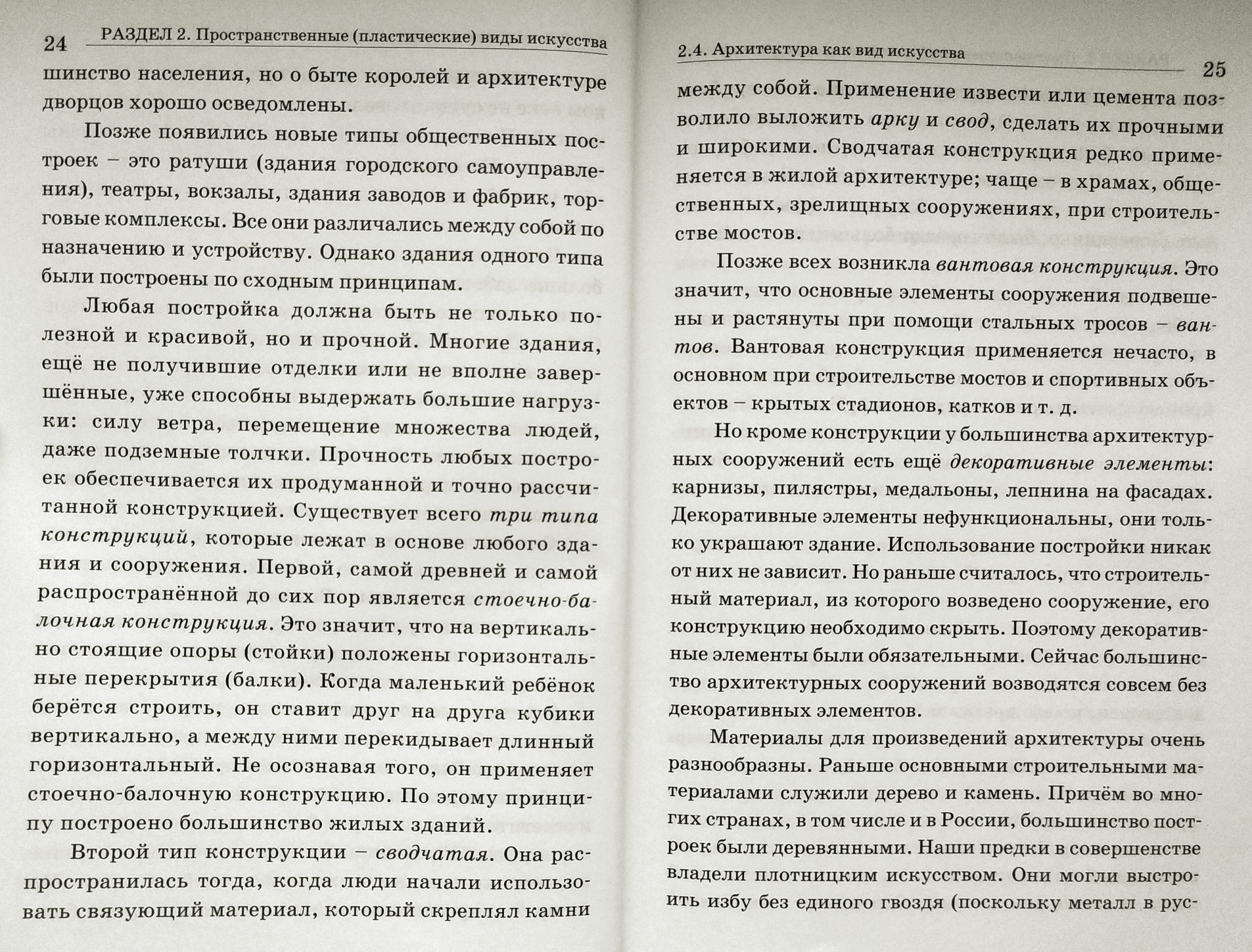 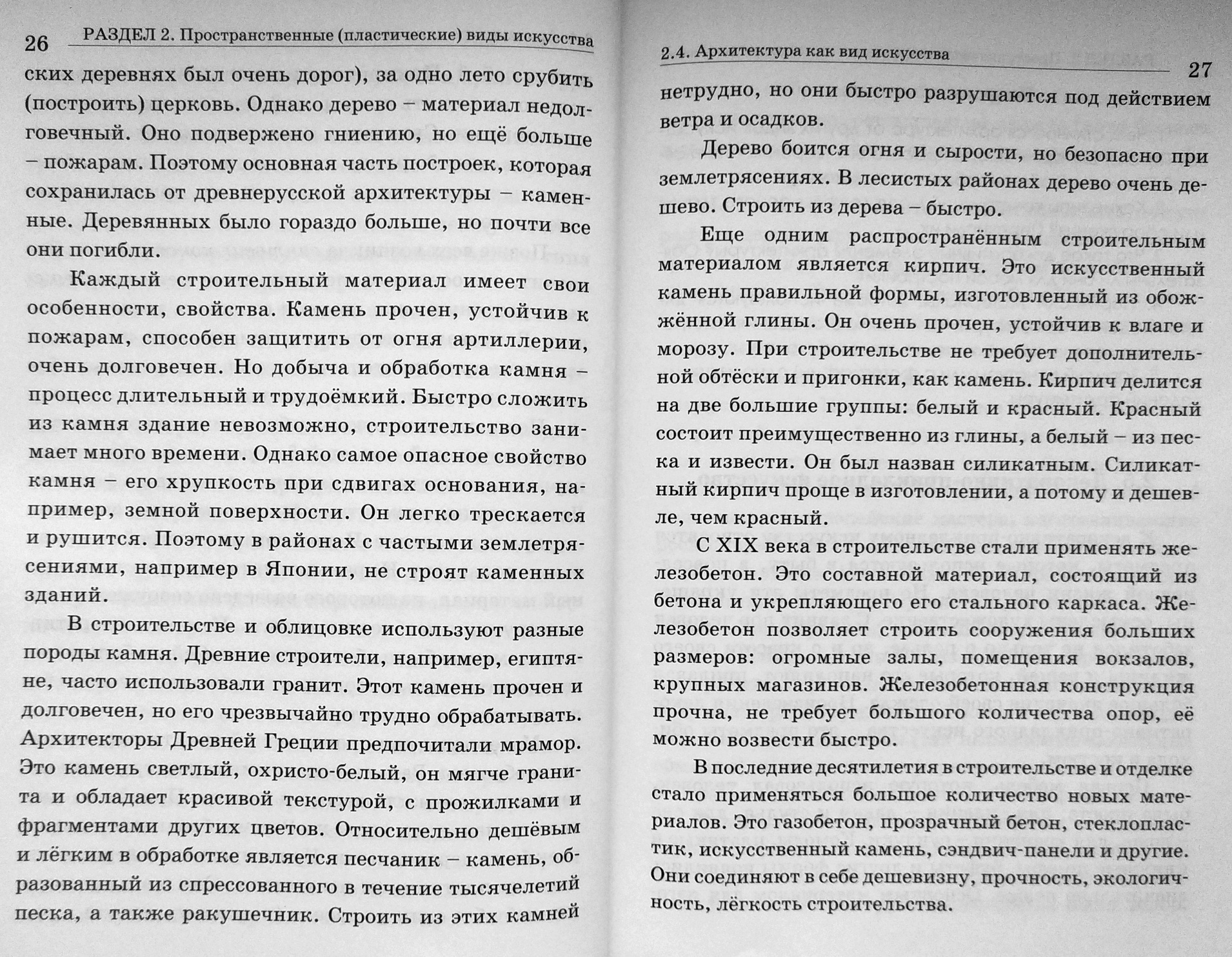 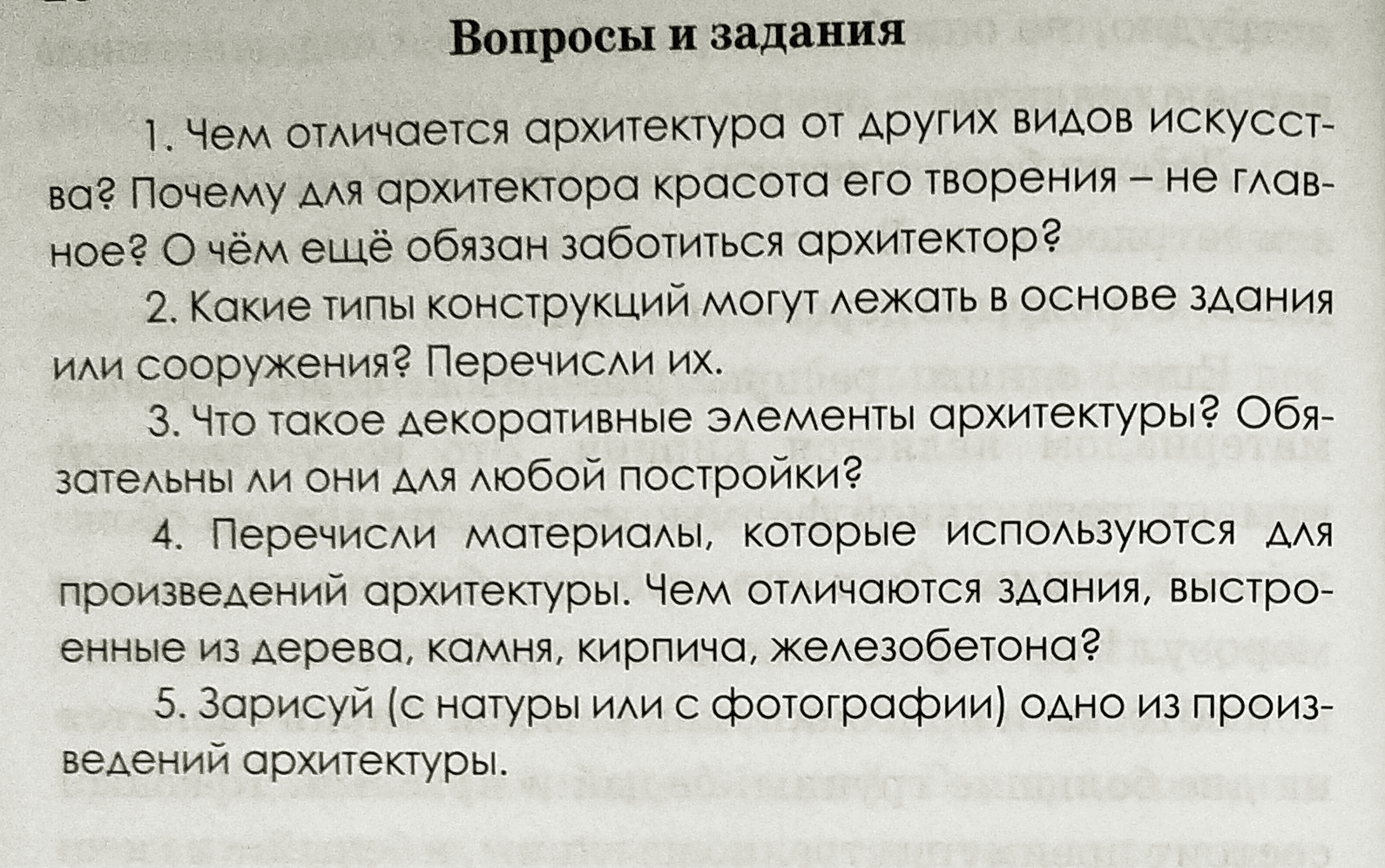 